Estafette M4 Tijd….les 15De slang: een lang dier zonder potenHet voedsel: het etenHet reptiel: een dier dat over de grond kruipt en eieren legtDe warmte: iets wat warmte geeft is warm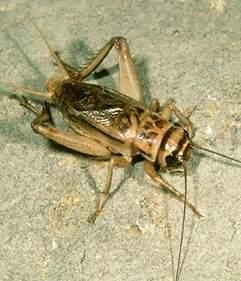 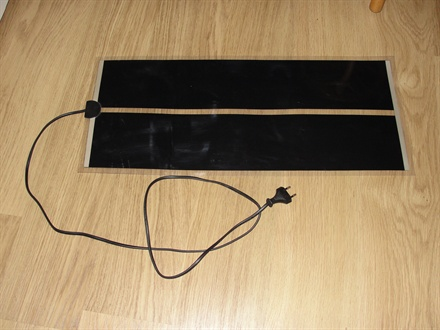 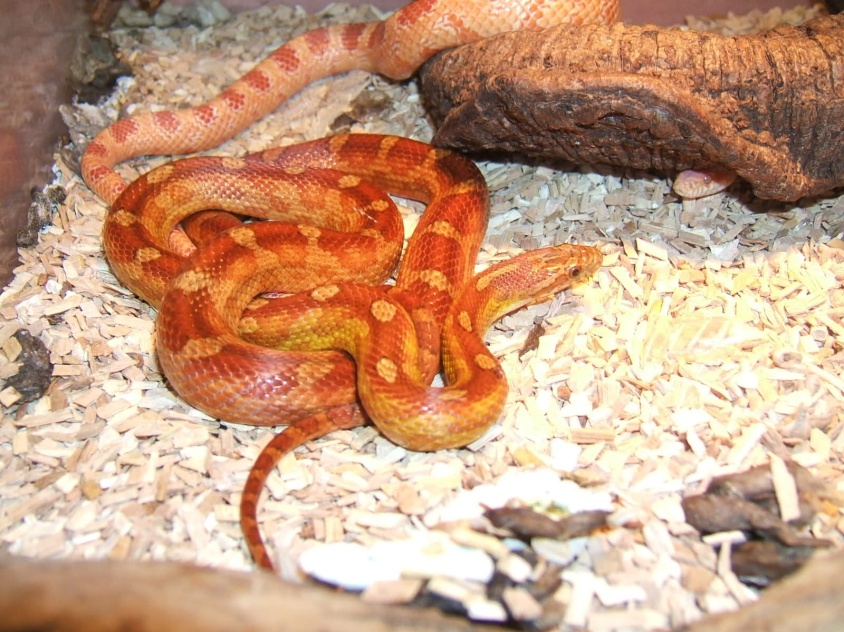 